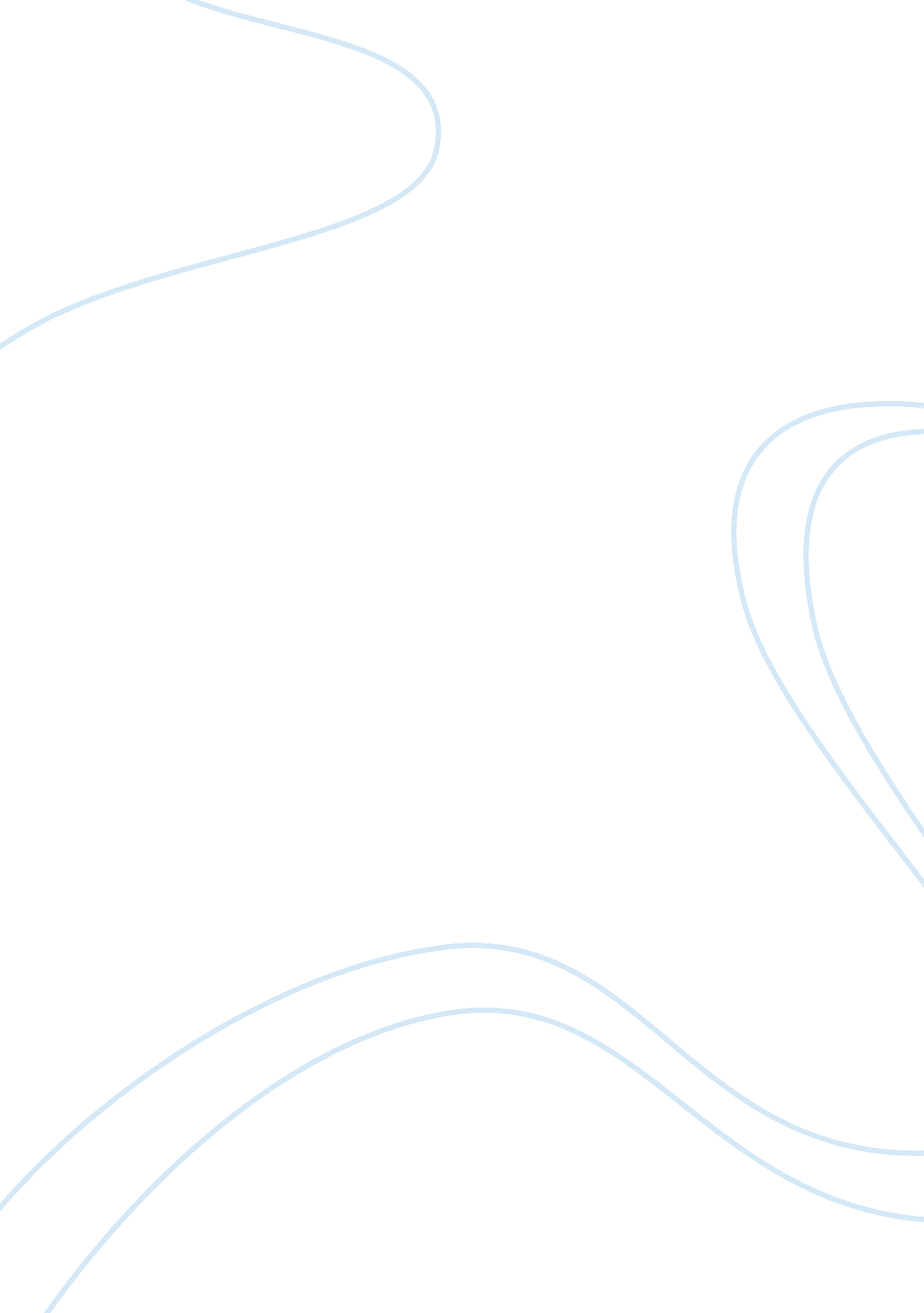 Similarities between islam, judaism, and chtistianity assignmentArt & Culture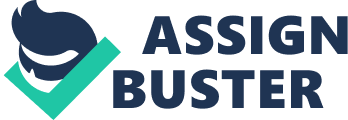 The Similarities with Judaism, Islam and Christianity Brigitte Nichols University of Phoenix REL/134 June 29, 2010 Jack Killough Abstract This paper will go over the similarities between Judaism, Islam, and Christianity. The topics will include the similarities in their beginnings all the way to the present. How they worship will be covered. The rituals of each religion will be discussed. Their beliefs will be covered. How they all view God will be briefed upon. Their morals and ethics will also be discussed. Origins One of the first similarities between Judaism, Islam and Christianity is that they all accept Abraham as the originator of each religion. The people of each religion endured hardships in their beginnings. Each religion had a major prophet, Christianity and Judaism had Moses and Islam had Muhammad. The prophets of each religion received their book from God. They are also all monotheistic religions. Beliefs All three religions believe there is only one God. They all believe that God is the creator of all things. Each religion also believes in angels and demons. They also believe that salvation can be given through correct belief and good deeds. Rituals The only ritual that these three religions have in common is prayer. Though there are similarities between two of the religions, Islam and Judaism, I cannot find rituals that all three have in common. Ethics and Morals All three religions believe that if you live your life according to God’s ways then you will achieve heaven or paradise after death. They also value the importance of family. Parents are to teach moral values and to teach children about their religion and encourage them to follow it. Marriage should be permanent and both parents should try to live in harmony and respect one another. They also all believe in do unto others. They also agree upon honesty, grace, dignity, charity and accountability to God. Nature of God All three religions believe that God is the only and supreme being. They all agree that God’s will is supreme. They also all believe that God is just but will punish sinners. Conclusion Although these are three different religions they have some ideals in common, as has been discussed in this paper. Noting these similarities, one can see why these are the three major religions today. References Michaels, H. , (2007). Do Muslim, Jewish and Christian ethics have anything in common?. Extracted from http://associatedcontent. com/article/443529, June 16, 2010 Nichols, B. , (2010). Monotheistic Religion Elements Matrix, University of Phoenix 